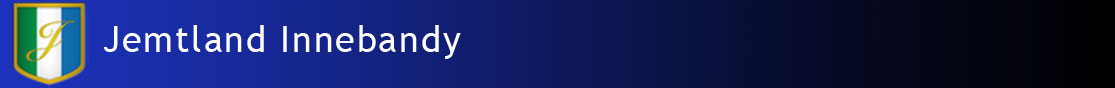 SAMARBETSAVTALDetta samarbetsavtal har träffats mellan: ___________________________ org.nr. ___________-______ nedan kallad företaget och Jemtland Innebandy org.nr. 802431-5908, nedan kallad föreningen Exponering och marknadsföring:Föreningen kommer att ge företaget synlighet och marknadsföring i samband med matcharrangemanget. Detta kan inkludera, men är inte begränsat till, följande exponeringsmöjligheter:Sargreklam i Östersunds sporthallFöretagets logga på JIBs hemsida på laget.seTvå sponsormedlemskort som ej är personliga och ger fri entré på samtliga hemmamatcher.Företagets logga på JIBs hemsida på laget.seJIB marknadsför samarbetet i sina sociala mediekanlaerFöretagets logotyp/banner/annons presenteras i det digitala matchprogrammet.Möjlighet att placera företagets marknadsföringsmaterial eller skyltar vid matcharenan; inklusive visning av streamat material på storbildsskärm.Jemtland Innebandy får av företaget:8000 kronor. Faktureras med 30 dagar netto (digital faktura).Avtalstid och uppsägningAvtalet gäller från 2024-01-01 till och med 2024-12-31. Om ingen uppsägning sker från endera parten så förlängs avtalet vidare ett år i taget, dock som längst till 2026-12-31.Godkännes enligt ovan.Östersund den ___ /___ 2023		…………………………………………………………………………………..Namnteckning och namnförtydligandeUnderskrivet avtal samt logotype mailas till info@jemtlandinnebandy.com